一、申请企业基本情况二、管理概况和应急预案三、实验室及检测能力四、人员情况（一）技术人员名单（二）取得环境污染治理设施运行人员考试合格证书的人员名单申请单位名称（公章）江西调水人生态环境工程有限公司江西调水人生态环境工程有限公司江西调水人生态环境工程有限公司法定代表人曾庆辉职务总经理成立时间2015年6月3日邮政编码330000登记地址江西省南昌市青山湖区民营科技园民富路209号江西省南昌市青山湖区民营科技园民富路209号江西省南昌市青山湖区民营科技园民富路209号注册资金2000（万元）固定资产23（万元）经济类型有限责任公司（自然投资或控股）工作场所面积1200（m2）联 系 人刘群群联系电话18970985346传    真0791-86284438E-mail303723081@qq.com申请单位在本次申请中覆盖的下属子公司（本列表不够时，可自行加列）子公司名称子公司名称申请单位持股比例申请单位在本次申请中覆盖的下属子公司（本列表不够时，可自行加列）申请单位在本次申请中覆盖的下属子公司（本列表不够时，可自行加列）申请单位人员情况（含子公司）1、技术人员共  1 名；其中，高级职称     名；中级职称 1 名；初级职称   名。2、现场运行人员共  6  名；其中，取得环境污染治理设施运行人员考试合格证书的人员  6  名。1、技术人员共  1 名；其中，高级职称     名；中级职称 1 名；初级职称   名。2、现场运行人员共  6  名；其中，取得环境污染治理设施运行人员考试合格证书的人员  6  名。1、技术人员共  1 名；其中，高级职称     名；中级职称 1 名；初级职称   名。2、现场运行人员共  6  名；其中，取得环境污染治理设施运行人员考试合格证书的人员  6  名。申请类别与级别1、生活污水处理            □一级      □二级      三级1、生活污水处理            □一级      □二级      三级1、生活污水处理            □一级      □二级      三级申请类别与级别2、工业废水处理            □一级      □二级      三级2、工业废水处理            □一级      □二级      三级2、工业废水处理            □一级      □二级      三级申请类别与级别3、除尘脱硫脱硝            □一级      □二级      □三级3、除尘脱硫脱硝            □一级      □二级      □三级3、除尘脱硫脱硝            □一级      □二级      □三级申请类别与级别4、工业废气处理            □一级      □二级      □三级4、工业废气处理            □一级      □二级      □三级4、工业废气处理            □一级      □二级      □三级申请类别与级别5、一般工业固体废物无害化处理处置 □一级     □二级      □三级5、一般工业固体废物无害化处理处置 □一级     □二级      □三级5、一般工业固体废物无害化处理处置 □一级     □二级      □三级申请类别与级别6、有机废物处理处置        □一级      □二级      □三级6、有机废物处理处置        □一级      □二级      □三级6、有机废物处理处置        □一级      □二级      □三级申请类别与级别7、生活垃圾处理处置       □一级      □二级      □三级7、生活垃圾处理处置       □一级      □二级      □三级7、生活垃圾处理处置       □一级      □二级      □三级申请类别与级别同一类别评价只可选择一个级别，否则按无效申请处理；在相应的□中划√。同一类别评价只可选择一个级别，否则按无效申请处理；在相应的□中划√。同一类别评价只可选择一个级别，否则按无效申请处理；在相应的□中划√。（一）运行服务质量管理体系框图及质量管理文件清单企业获得了环境管理体系认证证书；职业健康安全管理体系认证证书；质量管理体系认证证书。    具体内容详见附件材料突发环境事件应急预案建立情况建立了突发环境事件应急预案；《事件、不符合和改进控制程序》；事故调查与处理报告；纠正措施报告。     具体内容详见附件材料（一）实验室和检测条件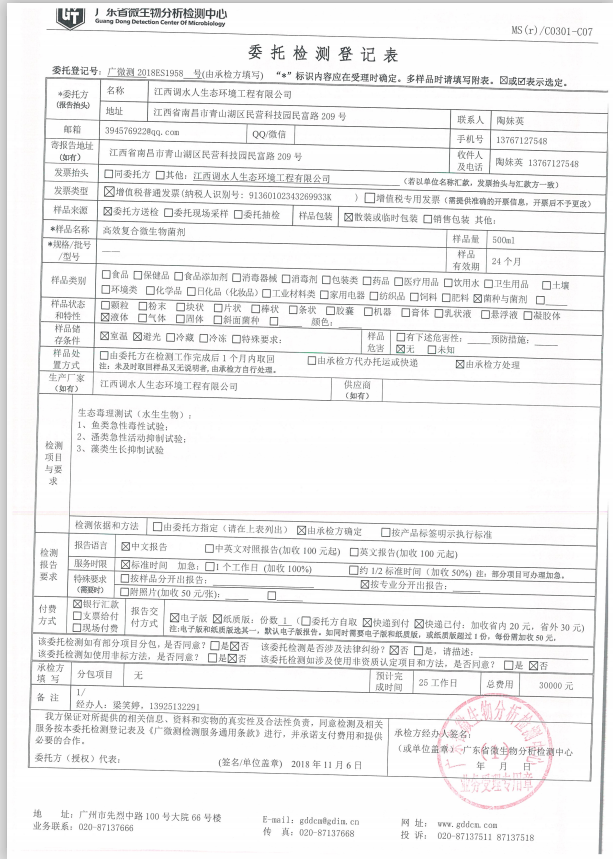 （二）检测人员配备情况说明：应详细说明本单位已经具备的、与此次申请的类别相应的污染物检测能力，包括实验室、分析仪器、检测人员、能够自行检测的污染物项目等情况。1、具有高级技术职称和从事本领域工作5年以上的中级技术职称的人员名单1、具有高级技术职称和从事本领域工作5年以上的中级技术职称的人员名单1、具有高级技术职称和从事本领域工作5年以上的中级技术职称的人员名单1、具有高级技术职称和从事本领域工作5年以上的中级技术职称的人员名单1、具有高级技术职称和从事本领域工作5年以上的中级技术职称的人员名单1、具有高级技术职称和从事本领域工作5年以上的中级技术职称的人员名单1、具有高级技术职称和从事本领域工作5年以上的中级技术职称的人员名单1、具有高级技术职称和从事本领域工作5年以上的中级技术职称的人员名单1、具有高级技术职称和从事本领域工作5年以上的中级技术职称的人员名单1、具有高级技术职称和从事本领域工作5年以上的中级技术职称的人员名单序号姓名性别年龄技术职称专业发证时间发证单位身份证号社保缴纳单位1杨小波男52中级工程师2002.12.31江西省人才流动中心36010219681004381X江西调水人生态环境工程有限公司2342、其他技术人员名单2、其他技术人员名单2、其他技术人员名单2、其他技术人员名单2、其他技术人员名单2、其他技术人员名单2、其他技术人员名单2、其他技术人员名单2、其他技术人员名单2、其他技术人员名单序号姓名性别年龄技术职称专业发证时间发证单位身份证号社保缴纳单位1注：如技术人员较多本列表不够时，可自行加添加行列数。注：如技术人员较多本列表不够时，可自行加添加行列数。注：如技术人员较多本列表不够时，可自行加添加行列数。注：如技术人员较多本列表不够时，可自行加添加行列数。注：如技术人员较多本列表不够时，可自行加添加行列数。注：如技术人员较多本列表不够时，可自行加添加行列数。注：如技术人员较多本列表不够时，可自行加添加行列数。注：如技术人员较多本列表不够时，可自行加添加行列数。注：如技术人员较多本列表不够时，可自行加添加行列数。注：如技术人员较多本列表不够时，可自行加添加行列数。序号姓名性别年龄考试合格证书编号考试工种身份证号社保缴纳单位1曾庆辉男42WFS-202002400污废水处理工352624197810274212江西调水人生态环境工程有限公司2陶妹英女45WFS-202002401污废水处理工450122197509075048江西调水人生态环境工程有限公司3高振翔男19WFS-202002402污废水处理工362523200104260037江西调水人生态环境工程有限公司4汪辉男37WFS-202002403污废水处理工429005198310290678江西调水人生态环境工程有限公司5黄志松男27WFS-202002404污废水处理工360428199302081012江西调水人生态环境工程有限公司6刘亚运男30WFS-202002405污废水处理工362329199008118737江西调水人生态环境工程有限公司7注：如运行人员较多本列表不够时，可自行加添加行列数。注：如运行人员较多本列表不够时，可自行加添加行列数。注：如运行人员较多本列表不够时，可自行加添加行列数。注：如运行人员较多本列表不够时，可自行加添加行列数。注：如运行人员较多本列表不够时，可自行加添加行列数。注：如运行人员较多本列表不够时，可自行加添加行列数。注：如运行人员较多本列表不够时，可自行加添加行列数。注：如运行人员较多本列表不够时，可自行加添加行列数。